ICS 29.045H 83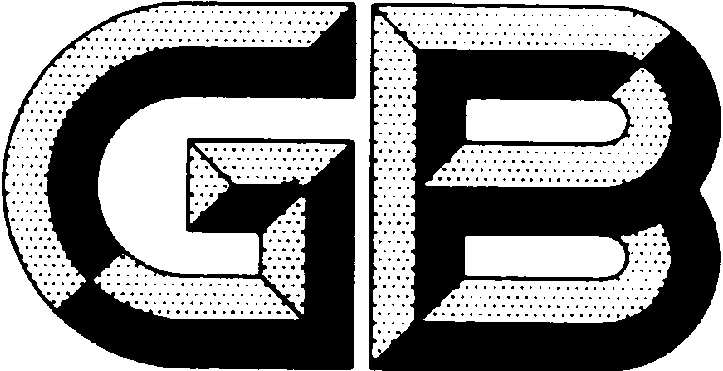 中华人民共和国国家标准GB/T XXXX—201XLED发光用氮化镓基外延片太阳能电池用锗基Ⅲ-Ⅴ族化合物外延片The epitaxial wafers of Ge based Ⅲ-ⅤSolar Cells 201X - XX - XX发布201X - XX - XX实施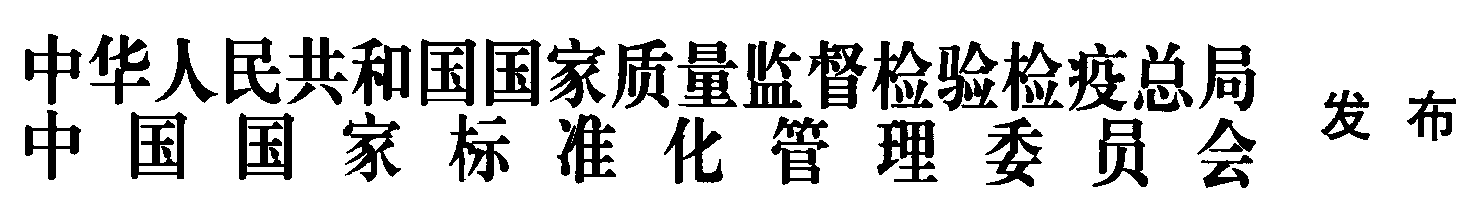 前  言本标准按照GB/T 1.1-2009给出的规则起草。本标准由全国半导体设备和材料标准化技术委员会材料分会（SAC/TC203/SC2）提出并归口。本标准起草单位：天津三安光电有限公司。本标准主要起草人：毕京锋、宋明辉、李森林、陈文浚、吴超瑜、王笃祥。太阳能电池用锗基Ⅲ-Ⅴ族化合物外延片标准范围本标准规定了太阳能电池用锗基Ⅲ-Ⅴ族化合物外延片的分类、技术要求、检验方法和规则以及标志、包装、运输和贮存。本标准适用于制备太阳能电池用锗基Ⅲ-Ⅴ族化合物外延片。规范性引用文件下列文件对于本文件的应用是必不可少的。凡是注日期的引用文件，仅注日期的版本适用于本文件。凡是不注日期的引用文件，其最新版本（包括所有的修改单）适用于本文件。GB/T 8756   锗晶体缺陷图谱GJB 3798    砷化镓材料缺陷图谱GB/T26072   太阳能电池用锗单晶GJB 5345    砷化镓抛光片规范GB/T14264   半导体材料术语GB/T14844   半导体材料牌号表示方法GB/T 4326   非本征半导体单晶霍尔迁移率和霍尔系数测量方法术语GB/T 14264 界定的术语和定义适用于本文件。产品分类分类太阳能电池用锗基Ⅲ-Ⅴ族化合物外延片按照外延结构包括单结电池外延片和多结电池外延片。牌号太阳能电池用锗基Ⅲ-Ⅴ族化合物外延片牌号表示按 GB/T14844 的规定。规格太阳能电池用锗基Ⅲ-Ⅴ族化合物外延片按衬底直径主要分为50 mm、100 mm、150 mm、200 mm四种规格，或由供需双方商定。技术要求衬底太阳能电池用锗基Ⅲ-Ⅴ族化合物外延片所用衬底为锗抛光衬底片。锗抛光衬底片的技术要求应符合20110060-T-469 太阳能电池用锗衬底片规范。外延片外观外延层厚度一般为3～15 m。5.2.2径向厚度不均匀性：沿定位边径向厚度不均匀性≤±6%。5.2．3表面形貌：晶片污染，划痕，白点等数量及尺寸太阳能电池上的表面的颜色应均匀一致，无明显花纹。100 mm外延片指标：晶片污染面积≤1/10，划痕长度< 10 mm, 每片少于3条；白点直径小于0.5 mm，每片少于5个。表面无缺口。其他尺寸外延片按照面积以此类推。或由供需双方协商决定。5.2.4表面粗糙度晶格匹配结构的平面外延片表面粗糙度≤0.5 nm；具有变质层结构的平面外延片表面粗糙度≤5 nm；衬底有图形外延片表面粗糙度可以忽略。5.2.5表面缺陷数目100mm外延片指标：外延片表面>0.3 m的外延缺陷数目<7000 个。其他尺寸外延片按照面积以此类推。或由供需双方协商决定。晶格匹配度锗基晶格匹配外延片测试其（004）面X射线双晶衍射摇摆曲线，所有峰位差距最大值≤300弧秒；具有变质层结构的外延片不做要求。或由供需双方协商决定。5.4 太阳能电池用锗基Ⅲ-Ⅴ族化合物外延片基本结构见图1与图2图1：单结电池外延片基本结构图2：多结电池外延片基本结构欧姆接触层电学性能     欧姆接触层电学性能应符合表1规定。表1 太阳能电池用锗基Ⅲ-Ⅴ族化合物外延片电学性能试验方法外延层厚度检测用椭偏仪进行测量。径向不均匀性检测用平坦度测试仪进行测量。表面形貌用光学显微镜观察。表面粗糙度检测用原子力显微镜进行观察和测量。表面缺陷数目检测用光学表面分析仪测试与计算。晶格匹配度测试用 X射线衍射分析仪进行测量。欧姆接触层电学性能用电化学电容电压测试仪进行测量。检验规则检验条件环境要求：环境温度：23℃±5℃相对湿度：50％RH±10%RH大气压：86 kPa～106 kPa测试环境应无影响测试准确度的机械振动、电磁、光照和化学腐蚀等干扰。检验和验收产品应由供方技术质量监督部门进行检验，保证产品质量符合本标准的规定，并填写产品质量证明书。需方可对收到的产品按本标准的规定进行检验。若发现产品质量不符合本标准或合同要求时，应在收到产品之日起1个月内向供方提出，由供需双方协商解决。本标准技术要求中5.2.2、5.2.3、5.2.4、5.2.5、5.3为必测项目。本标准技术要求中5.2.2、5.5为保证项目，具体检测方式由双方协定。检验批每一炉次太阳能电池用锗基Ⅲ-Ⅴ族化合物外延片构成一个检验批。检验项目、规则及判据太阳能电池用锗基Ⅲ-Ⅴ族化合物外延片首先进行外形尺寸、外观的检验；然后在合格的太阳能电池用锗基Ⅲ-Ⅴ族化合物外延片中任意选取一片按照条款5的规定进行检验，检验规则及合格判据见表2。不合格判定若表2中的7项检验中有任何一项检验不合格，则判定批检不合格，该产品不得进行交付。不合格处置如果产品因不合格而被拒收，生产方应将该产品取回进行分析，如确认该产品不合格，应由生产方重新提供合格的产品。表2：检验项目、规则及判据标志、包装、运输和贮存8.1标志、包装和质量证明包装袋上应有下列标志产品名称；外延片类型、外延片尺寸；外延片编号；包装箱上应有下列标志产品名称、型号、数量、发货日期；需方名称、地址；生产方名称、地址；防潮、防震、防腐蚀及易碎标志；包装将经过检验合格的太阳能电池用锗基Ⅲ-Ⅴ族化合物外延片放入特制的聚乙烯盒内，然后连同质量证明书一起装入包装盒内，周围用塑料泡沫填充，防止移动相互挤碰，最后用胶带将包装盒封好。运输及贮存产品在运输过程中应防止挤压、碰撞并采取防震、防潮等措施。产品应存放在清洁、干燥、无化学腐蚀的环境中。质量证明书每批太阳能电池用锗基Ⅲ-Ⅴ族化合物外延片应具备质量证明书，需注明：供方名称；合同号；产品名称、外延片类型、外延片尺寸；产品批号、外延片编号；产品标准号；各项参数检验结果和检验员印章及检验日期；检验部门印章；_________________________________（本稿完成日期：2015.07.07）盖层GaAs/InGaAs窗口层n-GaInP/AlInP发射区n-InGaAs/n-GaInP基区p-InGaAs/p-GaInP背场层p-AlGaAs缓冲层n-InGaAs/p-InGaAs衬底Ge盖层GaAs/InGaAs……子电池GaInP/AlGaInP隧穿结GaAs/AlGaAs子电池InGaAs/GaInP隧穿结GaAs/AlGaAs缓冲层InGaAs/GaInP衬底Ge导电类型掺杂元素载流子浓度/cm-3PZn、C≥3E18NSi、Te≥3E18序号检验项目要求条款号检验方法检验规则允许不合格数1外延层厚度5.2.16.1保证项目02径向厚度不均匀性5.2.26.2一批随机抽取一片03表面形貌5.2.36.3每片均测04表面粗糙度5.2.46.4一批随机抽取一片05表面缺陷数目5.2.56.5一批随机抽取一片06晶格匹配度5.36.6每片均测   07欧姆接触层电学性能5.56.7保证项目   0